
UNIWERSYTET KAZIMIERZA WIELKIEGO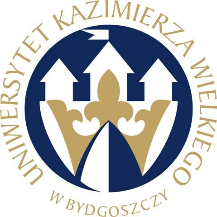 W BYDGOSZCZYul. Chodkiewicza 30, 85 – 064 Bydgoszcz, tel. 052 341 91 00 fax. 052 360 82 06NIP 5542647568 REGON 340057695www.ukw.edu.plUKW/DZP-281-D-140/2020				 		Bydgoszcz,19.01.2020 r.Dotyczy: Przetargu nieograniczonego na: Sukcesywną dostawę odzieży i obuwia roboczego, środków ochrony indywidualnejSPROSTOWANIE DO WYNIKU POSTĘPOWANIA Z DNIA 07.12.2020R.	Zamawiający Uniwersytet Kazimierza Wielkiego w Bydgoszczy informuje, że popełnił omyłkę pisarską w wyniku postępowania dla części 1  przedmiotu zamówienia podając kwotę brutto w wysokości 93547.62 zł. Prawidłowa kwota brutto wynosi 92 526,01 zł. Pozostałe informacje zawarte w piśmie pozostają nie zmienione.Zastępca Kanclerza UKWmgr Mariola Majorkowska